24 ноября в МОУ «Сумпосадская СОШ» традиционно прошёл День открытых дверей. В этом году он был приурочен к Всероссийскому Дню матери.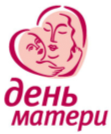 В программе Дня: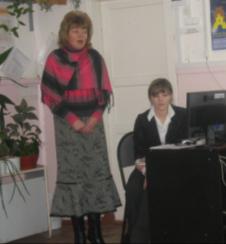 Открытый доклад директора школы Т.А. Долининой об итогах деятельности школы в 2009 – 2010 учебном году;Открытые уроки;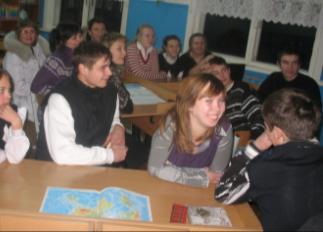 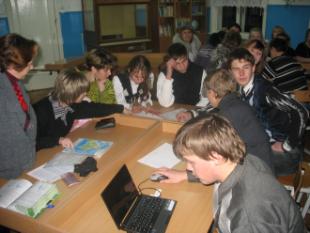 Концертная программа с участием обучающихся  1 – 11 классов.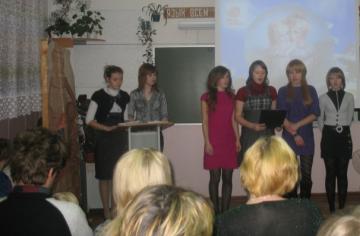 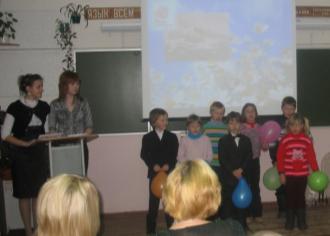                 Юрий Визбор. «Милая, моя».                                «Песенка мамонтёнка»                                10 класс.                                       в исполнении обучающихся 2 класса.     Классный руководитель  Д.Н. Прокопенко           Классный руководитель Е.А. Евстратова.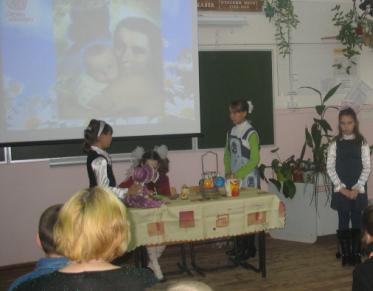 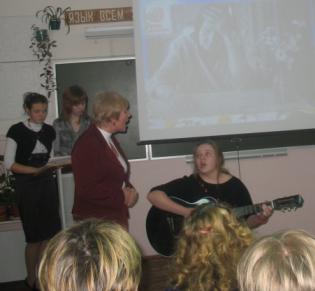     Сценка «Три мамы»,  коллектив 4 класса.               Песня Ольги Качановой «Мама».      Классный руководитель Е.И. Иванова                                      Юля и В.В. Блиновы.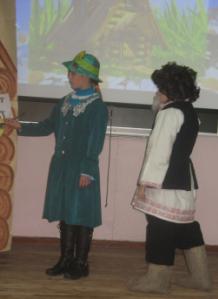 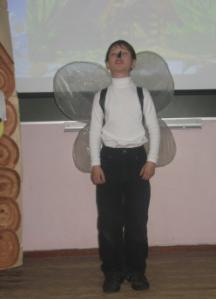 Сценка «Теремок на новый лад», 5 классКлассный руководитель   О.А. Титова